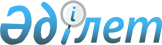 2010 жылғы 15 желтоқсандағы "Талдықорған қаласының 2011-2013 жылдарға арналған бюджеті туралы" N 212 шешіміне өзгерістер мен толықтырулар енгізу туралы
					
			Күшін жойған
			
			
		
					Алматы облысы Талдықорған қалалық мәслихатының 2011 жылғы 18 ақпандағы N 236 шешімі. Алматы облысының Әділет департаменті Талдықорған қаласының Әділет басқармасында 2011 жылы 28 ақпанда N 2-1-137 тіркелді. Күші жойылды - Алматы облысы Талдықорған қалалық мәслихатының 2012 жылғы 22 мамырдағы № 44 шешімімен      Ескерту. Күші жойылды - Алматы облысы Талдықорған қалалық мәслихатының 22.05.2012 № 44 шешімімен.

      РҚАО ескертпесі.

      Мәтінде авторлық орфография және пунктуация сақталған.       

Қазақстан Республикасының Бюджеттік Кодексінің 104-бабының 5-тармағының, 109-бабының 5-тармағының, Қазақстан Республикасының "Қазақстан Республикасындағы жергілікті мемлекеттік басқару және өзін-өзі басқару туралы" Заңының 6-бабының 1-тармағының 1-тармақшасына сәйкес, Талдықорған қалалық мәслихаты ШЕШІМ ҚАБЫЛДАДЫ:



      1. Талдықорған қалалық мәслихатының 2010 жылғы 15 желтоқсандағы "Талдықорған қаласының 2011-2013 жылдарға арналған бюджеті туралы" N 212 шешіміне (2010 жылғы 30 желтоқсанда Талдықорған қаласының Әділет басқармасында нормативтік құқықтық актілердің Мемлекеттік тізілімінде  N 2-1-134 нөмірімен тіркелген, 2011 жылғы 7 қаңтардағы N 2 "Талдықорған" газетінде жарияланған) келесі өзгерістер мен толықтырулар енгізілсін:



      1-тармақта:



      1) "Кірістер" деген жол бойынша "11385200" саны "12452763" санына ауыстырылсын;

      "трансферттердің түсімдері" деген жол бойынша "10321316" саны "11388879" санына ауыстырылсын;

      "ағымдағы нысаналы трансферттер" деген жол бойынша "413485" саны "883547" санына ауыстырылсын;

      "нысаналы даму трансферттер" деген жол бойынша "3289816" саны "3887317" санына ауыстырылсын.



      2) "шығындар" деген жол бойынша "11465590" саны "12613635" санына ауыстырылсын.



      3) "таза бюджеттік кредиттеу" деген жол бойынша "6059" саны "5544" санына ауыстырылсын;

      "ауылдық елді мекендердің әлеуметтік саласының мамандарын әлеуметтік қолдау шараларын іске асыру үшін бюджеттік кредиттер" деген жол бойынша "6231" саны "5716" санына ауыстырылсын.



      5) "бюджеттің тапшылығы (профициті)" деген жол бойынша "-388449" саны "-468416" санына ауыстырылсын.



      6) "бюджеттің тапшылығын қаржыландыру (профицитті пайдалану)" деген жол бойынша "388449" саны "468416" санына ауыстырылсын;

      "қарыздар түсімі" деген жол бойынша "388621" саны "388106" санына ауыстырылсын.



      2-тармақта:

      "мемлекеттік коммуналдық тұрғын үй қорының тұрғын үй құрылысы және (немесе) сатып алу" деген жол бойынша "709859" саны "720059" санына ауыстырылсын;

      "білім беру объектілерін салу және реконструкциялау" деген жол бойынша "105020" саны "253421" санына ауыстырылсын;

      "инженерлік коммуникациялық инфрақұрылымды дамыту, жайластыру және (немесе) сатып алу" деген жол бойынша "670929" саны "690929" санына ауыстырылсын;

      келесі мазмұндағы жол алып тасталынсын:

      "көлік инфрақұрылымын дамыту 10000 мың теңге";

      "коммуналдық шаруашылығын дамыту" деген жол бойынша "962486" саны "1391386" санына ауыстырылсын;

      "жануарлардың энзоотиялық аурулары бойынша ветеринариялық іс-шараларды жүргізу" деген жол бойынша "393" саны "211" санына ауыстырылсын;

      "республикалық бюджеттен берілетін нысаналы трансферттер есебінен ауылдық елді мекендер саласының мамандарын әлеуметтік қолдау шараларын іске асыру" деген жол бойынша "960" саны "904" санына ауыстырылсын;

      келесі мазмұндағы жолдармен толықтырылсын:

      "аудан (облыстық маңызы бар қала) ауқымындағы төтенше жағдайлардың алдын алу және оларды жою 69400 мың теңге";

      "автомобиль жолдарының жұмыс істеуін қамтамасыз ету 400900 мың теңге".



      4-тармақта:

      "6231" саны "5716" санына ауыстырылсын.



      5-тармақта:

      "өкілді, атқарушы органдар және жалпы сипаттағы мемлекеттiк қызметтер" деген жол бойынша "187249" саны "283379" санына ауыстырылсын;

      "қорғаныс" деген жол бойынша "884976" саны "954376" санына ауыстырылсын;

      "бiлiм беру мекемелері" деген жол бойынша "3415465" саны "3564442" санына ауыстырылсын;

      "әлеуметтiк көмек және әлеуметтiк қамсыздандыру" деген жол бойынша "559476" саны "558900" санына ауыстырылсын;

      "тұрғын үй-коммуналдық шаруашылық" деген жол бойынша "4946142" саны "5345487" санына ауыстырылсын;

      "мәдениет, спорт, туризм және ақпараттық кеңістiк" деген жол бойынша "176989" саны "196267" санына ауыстырылсын;

      "ауыл, су, орман, балық шаруашылығы, ерекше қорғалатын табиғи аумақтар, қоршаған ортаны және жануарлар дүниесін қорғау, жер қатынастары" деген жол бойынша "52125" саны "56213" санына ауыстырылсын;

      "көлiк және коммуникация" деген жол бойынша "980295" саны "1386195" санына ауыстырылсын;

      "басқалар" деген жол бойынша "87662" саны "88098" санына ауыстырылсын;

      келесі мазмұндағы жол толықтырылсын:

      "трансферттер 5067 мың теңге".



      2. Көрсетілген шешімнің 1-қосымшасы осы шешімнің 1-қосымшасына сәйкес жаңа редакцияда баяндалсын.



      3. Көрсетілген шешімнің 4-қосымшасы осы шешімнің 2-қосымшасына сәйкес жаңа редакцияда баяндалсын.



      4. Осы шешім 2011 жылдың 1 қаңтарынан бастап қолданысқа енгізіледі.      Кезектен тыс 31

      сессияның төрайымы                         Г. Әбішева      Қалалық мәслихаттың

      хатшысы                                    М. Бопазов      КЕЛІСІЛДІ:      Қалалық экономика, бюджеттік

      жоспарлау және кәсіпкерлік

      бөлімінің бастығы                          Мәженов Қайрат Рысханұлы

      18 ақпан 2011 жыл

Қалалық мәслихаттың 2011 жылғы

18 ақпандағы "Талдықорған

қаласының 2011-2013 жылдарға

арналған бюджеті туралы"

N 212 шешіміне өзгерістер мен

толықтырулар енгізу туралы

N 236 шешіміне

1-қосымшаҚалалық мәслихаттың 2010 жылғы

15 желтоқсандағы "Талдықорған

қаласының 2011-2013 жылдарға

арналған бюджеті туралы"

N 212 шешіміне

1-қосымша 

Талдықорған қаласының 2011 жылғы бюджеті

Қалалық мәслихаттың 2011 жылғы

18 ақпандағы "Талдықорған

қаласының 2011-2013 жылдарға

арналған бюджеті туралы"

N 212 шешіміне өзгерістер мен

толықтырулар енгізу туралы

N 236 шешіміне

2-қосымшаҚалалық мәслихаттың 2010 жылғы

15 желтоқсандағы "Талдықорған

қаласының 2011-2013 жылдарға

арналған бюджеті туралы"

N 212 шешіміне

4-қосымша 

Бюджеттік инвестициялық жобаларды (бағдарламалар) іске асыруға

бағытталған бюджеттік бағдарламаларға бөлінген, Талдықорған

қаласының 2011 жылғы бюджет дамуының бюджеттік бағдарламалар

және заңды тұлғалардың жарғылық капиталын қалыптастыру немесе

ұлғайту тізбесі
					© 2012. Қазақстан Республикасы Әділет министрлігінің «Қазақстан Республикасының Заңнама және құқықтық ақпарат институты» ШЖҚ РМК
				(мың теңге)(мың теңге)(мың теңге)(мың теңге)(мың теңге)СанатыСанатыСанатыСанатыСомасыСыныпСыныпСыныпСомасыІшкі сыныпІшкі сыныпСомасыА Т А У ЫА Т А У ЫСомасыI. Кірістер124527631Салықтық түсімдер8860474Меншiкке салынатын салықтар4753001Мүлiкке салынатын салықтар2410003Жер салығы940004Көлiк құралдарына салынатын салық1400005Бірыңғай жер салығы3005Тауарларға, жұмыстарға және қызметтерге салынатын iшкi салықтар1230252Акциздер240253Табиғи және басқа да ресурстарды пайдаланғаны үшiн түсетiн түсiмдер150004Кәсiпкерлiк және кәсiби қызметтi жүргiзгенi үшiн алынатын алымдар550005Ойын бизнесіне салық290008Заңдық мәнді іс-әрекеттерді жасағаны және (немесе) оған уәкілеттігі бар мемлекеттік органдар немесе лауазымды адамдар құжаттар бергені үшін алынатын міндетті төлемдер2877221Мемлекеттік баж2877222Салықтық емес түсiмдер950001Мемлекеттік меншіктен түсетін кірістер200001Мемлекеттік кәсіпорындардың таза кірісі бөлігінің түсімдері100005Мемлекет меншігіндегі мүлікті жалға беруден түсетін кірістер100003Мемлекеттік бюджеттен қаржыландырылатын мемлекеттік мекемелер ұйымдастыратын мемлекеттік сатып алуды өткізуден түсетін ақша түсімдері5001Мемлекеттік бюджеттен қаржыландырылатын мемлекеттік мекемелер ұйымдастыратын мемлекеттік сатып алуды өткізуден түсетін ақша түсімдері5004Мемлекеттік бюджеттен қаржыландырылатын, сондай-ақ Қазақстан Республикасы Ұлттық Банкінің бюджетінен (шығыстар сметасынан) ұсталатын және қаржыландырылатын мемлекеттік мекемелер салатын айыппұлдар, өсімпұлдар, санкциялар, өндіріп алулар530001Мұнай секторы ұйымдарынан түсетін түсімдерді қоспағанда, мемлекеттік бюджеттен қаржыландырылатын, сондай-ақ Қазақстан Республикасы Ұлттық Банкінің бюджетінен (шығыстар сметасынан) ұсталатын және қаржыландырылатын мемлекеттік мекемелер салатын айыппұлдар530006Басқа да салықтық емес түсiмдер215001Басқа да салықтық емес түсiмдер215003Негізгі капиталды сатудан түсетін түсімдер828373Жердi және материалдық емес активтердi сату828371Жерді сату490002Материалдық емес активтерді сату338374Трансферттердің түсімдері113888792Мемлекеттiк басқарудың жоғары тұрған органдарынан түсетiн трансферттер113888792Облыстық бюджеттен түсетiн трансферттер11388879Функционалдық топФункционалдық топФункционалдық топФункционалдық топФункционалдық топСомасы

(мың

теңге)Кіші функцияКіші функцияКіші функцияКіші функцияСомасы

(мың

теңге)Бюджеттік бағдарламалардың әкімшісіБюджеттік бағдарламалардың әкімшісіБюджеттік бағдарламалардың әкімшісіСомасы

(мың

теңге)БағдарламаБағдарламаСомасы

(мың

теңге)Кіші бағдарламаСомасы

(мың

теңге)А Т А У ЫСомасы

(мың

теңге)II. Шығындар1261363501Жалпы сипаттағы мемлекеттiк қызметтер2833791Мемлекеттiк басқарудың жалпы функцияларын орындайтын өкiлдi, атқарушы және басқа органдар233826112Аудан (облыстық маңызы бар қала) мәслихатының аппараты14818001Аудан (облыстық маңызы бар қала) мәслихатының қызметін қамтамасыз ету жөніндегі қызметтер14818122Аудан (облыстық маңызы бар қала) әкімінің аппараты198395001Аудан (облыстық маңызы бар қала) әкімінің қызметін қамтамасыз ету жөніндегі қызметтер78195003Мемлекеттік органдардың күрделі шығыстары120200123Қаладағы аудан, аудандық маңызы бар қала, кент, ауыл (село), ауылдық (селолық) округ әкімінің аппараты20613001Қаладағы аудан, аудандық маңызы бар қаланың, кент, ауыл (село), ауылдық (селолық) округ әкімінің қызметін қамтамасыз ету жөніндегі қызметтер206132Қаржылық қызмет17769452Ауданның (облыстық маңызы бар қаланың) қаржы бөлімі17769001Аудандық бюджетті орындау және коммуналдық меншікті (облыстық маңызы бар қала) саласындағы мемлекеттік саясатты іске асыру жөніндегі қызметтер15500003Салық салу мақсатында мүлікті бағалауды жүргізу1969018Мемлекеттік органдардың күрделі шығыстары3005Жоспарлау және статистикалық қызмет31784476Ауданның (облыстық маңызы бар қаланың) экономика және бюджеттік жоспарлау кәсіпкерлік бөлімі31784001Экономикалық саясатты, мемлекеттік жоспарлау жүйесін қалыптастыру және дамыту және ауданды (облыстық маңызы бар қаланы) басқару саласындағы мемлекеттік саясатты іске асыру жөніндегі қызметтер26484003Мемлекеттік органдардың күрделі шығыстары530002Қорғаныс9543761Әскери мұқтаждар826122Аудан (облыстық маңызы бар қала) әкімінің аппараты826005Жалпыға бірдей әскери міндетті атқару шеңберіндегі іс-шаралар8262Төтенше жағдайлар жөнiндегi жұмыстарды ұйымдастыру953550122Аудан (облыстық маңызы бар қала) әкімінің аппараты953550006Аудан (облыстық маңызы бар қала) ауқымындағы төтенше жағдайлардың алдын алу және оларды жою95355003Қоғамдық тәртіп, қауіпсіздік, құқықтық, сот, қылмыстық-атқару қызметі738411Құқық қорғау қызметi73841458Ауданның (облыстық маңызы бар қаланың) тұрғын үй-коммуналдық шаруашылығы, жолаушылар көлігі және автомобиль жолдары бөлімі73841021Елдi мекендерде жол жүрісі қауiпсiздiгін қамтамасыз ету7384104Бiлiм беру35644421Мектепке дейiнгi тәрбие және оқыту508204471Ауданның (облыстық маңызы бар қаланың) білім, дене шынықтыру және спорт бөлімі508204003Мектепке дейінгі тәрбие ұйымдарының қызметін қамтамасыз ету5082042Бастауыш, негізгі орта және жалпы орта білім беру2702387123Қаладағы аудан, аудандық маңызы бар қала, кент, ауыл (село), ауылдық (селолық) округ әкімінің аппараты1936005Ауылдық (селолық) жерлерде балаларды мектепке дейін тегін алып баруды және кері алып келуді ұйымдастыру1936471Ауданның (облыстық маңызы бар қаланың) білім, дене шынықтыру және спорт бөлімі2700451004Жалпы білім беру2557946005Балалар мен жеткіншектерге қосымша білім беру 1425059Бiлiм беру саласындағы өзге де қызметтер353851467Ауданның (облыстық маңызы бар қаланың) құрылыс бөлімі253421037Білім беру объектілерін салу және реконструкциялау253421471Ауданның (облыстық маңызы бар қаланың) білім, дене шынықтыру және спорт бөлімі100430008Ауданның (облыстық маңызы бар қаланың) мемлекеттік білім беру мекемелерінде білім беру жүйесін ақпараттандыру27994009Ауданның (облыстық маңызы бар қаланың) мемлекеттік білім беру мекемелер үшін оқулықтар мен оқу-әдiстемелiк кешендерді сатып алу және жеткізу31050010Аудандық (қалалық) ауқымдағы мектеп олимпиадаларын және мектептен тыс іс-шараларды өткiзу2587020Жетім баланы (жетім балаларды) және ата-аналарының қамқорынсыз қалған баланы (балаларды) күтіп-ұстауға асыраушыларына ай сайынғы ақшалай қаражат төлемдері34927023Үйде оқытылатын мүгедек балаларды жабдықпен, бағдарламалық қамтыммен қамтамасыз ету387206Әлеуметтiк көмек және әлеуметтiк қамсыздандыру5589002Әлеуметтiк көмек514803451Ауданның (облыстық маңызы бар қаланың) жұмыспен қамту және әлеуметтік бағдарламалар бөлімі374167002Еңбекпен қамту бағдарламасы112413004Ауылдық жерлерде тұратын денсаулық сақтау, білім беру, әлеуметтік қамтамасыз ету, мәдениет және спорт мамандарына отын сатып алуға Қазақстан Республикасының заңнамасына сәйкес әлеуметтік көмек көрсету2381005Мемлекеттік атаулы әлеуметтік көмек26348006Тұрғын үй көмегі49742007Жергілікті өкілетті органдардың шешімі бойынша мұқтаж азаматтардың жекелеген топтарына әлеуметтік көмек31433010Үйден тәрбиеленіп оқытылатын мүгедек балаларды материалдық қамтамасыз ету9132014Мұқтаж азаматтарға үйде әлеуметтiк көмек көрсету2595401618 жасқа дейінгі балаларға мемлекеттік жәрдемақылар45534017Мүгедектерді оңалту жеке бағдарламасына сәйкес, мұқтаж мүгедектерді міндетті гигиеналық құралдарымен қамтамасыз етуге және ымдау тілі мамандарының, жеке көмекшілердің қызмет көрсету71230471Ауданның (облыстық маңызы бар қаланың) білім, дене шынықтыру және спорт бөлімі140636012Жергілікті өкілді органдардың шешімі бойынша білім беру ұйымдарының күндізгі оқу нысанында мен тәрбиеленушілерді қоғамдық көлікте (таксиден басқа) жеңілдікпен жол жүру түрінде әлеуметтік қолдау1406369Әлеуметтiк көмек және әлеуметтiк қамтамасыз ету салаларындағы өзге де қызметтер44097451Ауданның (облыстық маңызы бар қаланың) жұмыспен қамту және әлеуметтік бағдарламалар бөлімі44097001Жергілікті деңгейде халық үшін әлеуметтік бағдарламаларды жұмыспен қамтуды қамтамасыз етуді іске асыру саласындағы мемлекеттік саясатты іске асыру жөніндегі қызметтер38238011Жәрдемақыларды және басқа да әлеуметтік төлемдерді есептеу, төлеу мен жеткізу бойынша қызметтерге ақы төлеу4484021Мемлекеттік органдардың күрделі шығыстары137507Тұрғын үй-коммуналдық шаруашылық53454871Тұрғын үй шаруашылығы1892734458Ауданның (облыстық маңызы бар қаланың) тұрғын үй-коммуналдық шаруашылығы, жолаушылар көлігі және автомобиль жолдары бөлімі99356002Мемлекеттiк қажеттiлiктер үшiн жер учаскелерiн алып қою, соның iшiнде сатып алу жолымен алып қою және осыған байланысты жылжымайтын мүлiктi иелiктен айыру98949003Мемлекеттік тұрғын үй қорының сақталуын ұйымдастыру407467Ауданның (облыстық маңызы бар қаланың) құрылыс бөлімі1793378003Мемлекеттік коммуналдық тұрғын үй қорының тұрғын үй құрылысы және (немесе) сатып алу720059004Инженерлік коммуникациялық инфрақұрылымды дамыту, жайластыру және (немесе) сатып алу690929019Тұрғын үй салу3823902Коммуналдық шаруашылық2137371458Ауданның (облыстық маңызы бар қаланың) тұрғын үй-коммуналдық шаруашылығы, жолаушылар көлігі және автомобиль жолдары бөлімі1740871026Ауданның (облыстық маңызы бар қаланың) коммуналдық меншігіндегі жылу жүйелерін қолдануды ұйымдастыру105430027Ауданның (облыстық маңызы бар қаланың) коммуналдық меншігіндегі газ жүйелерін қолдануды ұйымдастыру102433028Коммуналдық шаруашылығын дамыту1000486029Сумен жабдықтау жүйесін дамыту532522467Ауданның (облыстық маңызы бар қаланың) құрылыс бөлімі396500005Коммуналдық шаруашылығын дамыту3965003Елді-мекендерді көркейту1315382458Ауданның (облыстық маңызы бар қаланың) тұрғын үй-коммуналдық шаруашылығы, жолаушылар көлігі және автомобиль жолдары бөлімі1315382015Елдi мекендердегі көшелердi жарықтандыру253207016Елдi мекендердiң санитариясын қамтамасыз ету108774017Жерлеу орындарын күтiп-ұстау және туысы жоқтарды жерлеу41597018Елдi мекендердi абаттандыру және көгалдандыру91180408Мәдениет, спорт, туризм және ақпараттық кеңістiк1962671Мәдениет саласындағы қызмет35179478Ауданның (облыстық маңызы бар қаланың) ішкі саясат, мәдениет және тілдерді дамыту бөлімі35179009Мәдени-демалыс жұмысын қолдау351792Спорт17552471Ауданның (облыстық маңызы бар қаланың) білім, дене шынықтыру және спорт бөлімі17552014Аудандық (облыстық маңызы бар қалалық) деңгейде спорттық жарыстар өткiзу14952015Әртүрлi спорт түрлерi бойынша аудан (облыстық маңызы бар қала) құрама командаларының мүшелерiн дайындау және олардың облыстық спорт жарыстарына қатысуы26003Ақпараттық кеңiстiк128867478Ауданның (облыстық маңызы бар қаланың) ішкі саясат, мәдениет және тілдерді дамыту бөлімі128867005Газеттер мен журналдар арқылы мемлекеттік ақпараттық саясат жүргізу жөніндегі қызметтер18940006Телерадио хабарларын тарату арқылы мемлекеттік ақпараттық саясатты жүргізу жөніндегі қызметтер4695007Аудандық (қалалық) кiтапханалардың жұмыс iстеуi101074008Мемлекеттік тілді және Қазақстан халықтарының басқа да тілдерін дамыту41589Мәдениет, спорт, туризм және ақпараттық кеңiстiктi ұйымдастыру жөнiндегi өзге де қызметтер14669478Ауданның (облыстық маңызы бар қаланың) ішкі саясат, мәдениет және тілдерді дамыту бөлімі14669001Ақпаратты, мемлекеттілікті нығайту және азаматтардың әлеуметтік сенімділігін қалыптастыру саласында жергілікті деңгейде мемлекеттік саясатты іске асыру жөніндегі қызметтер12984004Жастар саясаты саласындағы өңірлік бағдарламаларды iске асыру168510Ауыл, су, орман, балық шаруашылығы, ерекше қорғалатын табиғи аумақтар, қоршаған ортаны және жануарлар дүниесін қорғау, жер қатынастары562131Ауыл шаруашылығы9723474Ауданның (облыстық маңызы бар қаланың) ауыл шаруашылығы және ветеринария бөлімі8819001Жергілікті деңгейде ауыл шаруашылығы және ветеринария саласындағы мемлекеттік саясатты іске асыру жөніндегі қызметтер7677007Қаңғыбас иттер мен мысықтарды аулауды және жоюды ұйымдастыру440008Алып қойылатын және жойылатын ауру жануарлардың, жануарлардан алынатын өнімдер мен шикізаттың құнын иелеріне өтеу491011Жануарлардың энзоотиялық аурулары бойынша ветеринариялық іс-шараларды жүргізу211476Ауданның (облыстық маңызы бар қаланың) экономика және бюджеттік жоспарлау кәсіпкерлік бөлімі904099Республикалық бюджеттен берілетін нысаналы трансферттер есебінен ауылдық елді мекендер саласының мамандарын әлеуметтік қолдау шараларын іске асыру9046Жер қатынастары37496463Ауданның (облыстық маңызы бар қаланың) жер қатынастары бөлімі37496001Аудан (облыстық маңызы бар қала) аумағында жер қатынастарын реттеу саласындағы мемлекеттік саясатты іске асыру жөніндегі қызметтер12705004Жердi аймақтарға бөлу жөнiндегi жұмыстарды ұйымдастыру8535006Аудандық маңызы бар қалалардың, кенттердiң, ауылдардың (селолардың), ауылдық (селолық) округтердiң шекарасын белгiлеу кезiнде жүргiзiлетiн жерге орналастыру12456007Мемлекеттік органдардың күрделі шығыстары38009Ауыл, су, орман, балық шаруашылығы және қоршаған ортаны қорғау мен жер қатынастары саласындағы өзге де қызметтер8994474Ауданның (облыстық маңызы бар қаланың) ауыл шаруашылығы және ветеринария бөлімі8994013Эпизоотияға қарсы іс-шаралар жүргізу899411Өнеркәсіп, сәулет, қала құрылысы және құрылыс қызметі1013702Сәулет, қала құрылысы және құрылыс қызметі101370467Ауданның (облыстық маңызы бар қаланың) құрылыс бөлімі15996001Жергілікті деңгейде құрылыс саласындағы мемлекеттік саясатты іске асыру жөніндегі қызметтер15696017Мемлекеттік органдардың күрделі шығыстары300468Ауданның (облыстық маңызы бар қаланың) сәулет және қала құрылысы бөлімі85374001Жергілікті деңгейде сәулет және қала құрылысы саласындағы мемлекеттік саясатты іске асыру жөніндегі қызметтер8074003Ауданның қала құрылысы даму аумағын және елді мекендердің бас жоспарлары схемаларын әзірлеу76900004Мемлекеттік органдардың күрделі шығыстары40012Көлiк және коммуникация13861951Автомобиль көлiгi1386195458Ауданның (облыстық маңызы бар қаланың) тұрғын үй-коммуналдық шаруашылығы, жолаушылар көлігі және автомобиль жолдары бөлімі1386195023Автомобиль жолдарының жұмыс істеуін қамтамасыз ету138619513Басқалар880989Басқалар88098451Ауданның (облыстық маңызы бар қаланың) жұмыспен қамту және әлеуметтік бағдарламалар бөлімі20904022"Бизнестің жол картасы - 2020" бағдарламасы шеңберінде жеке кәсіпкерлікті қолдау20904452Ауданның (облыстық маңызы бар қаланың) қаржы бөлімі10638012Ауданның (облыстық маңызы бар қаланың) жергілікті атқарушы органының резерві10638458Ауданның (облыстық маңызы бар қаланың) тұрғын үй-коммуналдық шаруашылығы, жолаушылар көлігі және автомобиль жолдары бөлімі29021001Жергілікті деңгейде тұрғын үй-коммуналдық шаруашылығы, жолаушылар көлігі және автомобиль жолдары саласындағы мемлекеттік саясатты іске асыру жөніндегі қызметтер28421013Мемлекеттік органдардың күрделі шығыстары600471Ауданның (облыстық маңызы бар қаланың) білім, дене шынықтыру және спорт бөлімі27535001Білім, дене шынықтыру және спорт бөлімі қызметін қамтамасыз ету27035018Мемлекеттік органдардың күрделі шығыстары50015Трансферттер50671Трансферттер5067452Ауданның (облыстық маңызы бар қаланың) қаржы бөлімі5067006Нысаналы пайдаланылмаған (толық пайдаланылмаған) трансферттерді қайтару5067Функционалдық топФункционалдық топФункционалдық топФункционалдық топФункционалдық топФункционалдық топСомасы

(мың теңге)Кіші функцияКіші функцияКіші функцияКіші функцияКіші функцияСомасы

(мың теңге)Бюджеттік бағдарламалардың әкімшісіБюджеттік бағдарламалардың әкімшісіБюджеттік бағдарламалардың әкімшісіБюджеттік бағдарламалардың әкімшісіСомасы

(мың теңге)БағдарламаБағдарламаБағдарламаСомасы

(мың теңге)Кіші бағдарламаКіші бағдарламаСомасы

(мың теңге)А Т А У ЫСомасы

(мың теңге)III. Таза бюджеттік кредиттер5544Бюджеттік кредиттер571610Ауыл, су, орман, балық шаруашылығы, ерекше қорғалатын табиғи аумақтар, қоршаған ортаны және жануарлар дүниесін қорғау, жер қатынастары57161Ауыл шаруашылығы5716476Ауданның (облыстық маңызы бар қаланың) экономика және бюджеттік жоспарлау кәсіпкерлік бөлімі5716004Ауылдық елді мекендердің әлеуметтік саласының мамандарын әлеуметтік қолдау шараларын іске асыру үшін бюджеттік кредиттер5716СанатыСанатыСанатыСанатыСанатыСанатыСомасы

(мың теңге)СыныпСыныпСыныпСыныпСыныпСомасы

(мың теңге)Ішкі сыныпІшкі сыныпІшкі сыныпІшкі сыныпСомасы

(мың теңге)А Т А У ЫА Т А У ЫСомасы

(мың теңге)Бюджеттік кредиттерді өтеу1725Бюджеттік кредиттерді өтеу1721Бюджеттік кредиттерді өтеу1721Мемлекеттік бюджеттен берілген бюджеттік кредиттерді өтеу172Функционалдық топФункционалдық топФункционалдық топФункционалдық топФункционалдық топСомасы

(мың теңге)Кіші функцияКіші функцияКіші функцияКіші функцияСомасы

(мың теңге)Бюджеттік бағдарламалардың әкімшісіБюджеттік бағдарламалардың әкімшісіБюджеттік бағдарламалардың әкімшісіСомасы

(мың теңге)Бюджеттік бағдарламалардың әкімшісіБюджеттік бағдарламалардың әкімшісіСомасы

(мың теңге)А Т А У ЫСомасы

(мың теңге)IV. Қаржы активтерімен жасалатын операциялар бойынша сальдо302000Қаржы активтерін сатып алу30200013Басқалар3020009Басқалар302000452Ауданның (облыстық маңызы бар қаланың) қаржы бөлімі30200014Заңды тұлғалардың жарғылық капиталын қалыптастыру немесе ұлғайту302000СанатыСанатыСанатыСанатыСанатыСомасы

(мың теңге)СыныпСыныпСыныпСыныпСомасы

(мың теңге)Ішкі сыныпІшкі сыныпІшкі сыныпСомасы

(мың теңге)А Т А У ЫА Т А У ЫСомасы

(мың теңге)V.Бюджеттің тапшылығы (профициті)-468416VI.Бюджеттің тапшылығын қаржыландыру (профицитті пайдалану)4684167Қарыздар түсімі3881061Мемлекеттік ішкі қарыздар3881062Қарыз алу келісім-шарттары3881068Бюджет қаражаттарының пайдаланылатын қалдықтары3990531Бюджет қаражаты қалдықтары3990531Бюджет қаражатының бос қалдықтары399053Функционалдық топФункционалдық топФункционалдық топФункционалдық топФункционалдық топСомасы

(мың теңге)Кіші функцияКіші функцияКіші функцияКіші функцияСомасы

(мың теңге)Бюджеттік бағдарламалардың әкімшісіБюджеттік бағдарламалардың әкімшісіБюджеттік бағдарламалардың әкімшісіСомасы

(мың теңге)БағдарламаБағдарламаСомасы

(мың теңге)А Т А У ЫСомасы

(мың теңге)16Қарыздарды өтеу3187431Қарыздарды өтеу318743452Ауданның (облыстық маңызы бар қаланың) қаржы бөлімі3187438Жергілікті атқарушы органның жоғары тұрған бюджет алдындағы борышын өтеу318743Функционалдық топФункционалдық топФункционалдық топФункционалдық топФункционалдық топІшкі функцияІшкі функцияІшкі функцияІшкі функцияБағдарлама әкімшісіБағдарлама әкімшісіБағдарлама әкімшісіБағдарламаБағдарламаКіші бағдарлама12345Инвестициялық жобалар4Білім беру9Білім беру саласындағы өзге де қызметтер467Ауданның (облыстық маңызы бар қаланың) құрылыс бөлімі037Білім беру объектілерін салу және реконструкциялау7Тұрғын үй-коммуналдық шаруашылық1Тұрғын үй шаруашылығы467Ауданның (облыстық маңызы бар қаланың) құрылыс бөлімі003Мемлекеттік коммуналдық тұрғын үй қорының тұрғын үй құрылысы және (немесе) сатып алу004Инженерлік коммуникациялық инфрақұрылымды дамыту, жайластыру және (немесе) сатып алу019Тұрғын үй салу2Коммуналдық шаруашылық458Ауданның (облыстық маңызы бар қаланың) тұрғын үй-коммуналдық шаруашылығы, жолаушылар көлігі және автомобиль жолдары бөлімі028Коммуналдық шаруашылығын дамыту029Сумен жабдықтау жүйесін дамыту467Ауданның (облыстық маңызы бар қаланың) құрылыс бөлімі005Коммуналдық шаруашылығын дамыту10Ауыл, су, орман, балық шаруашылығы, ерекше қорғалатын табиғи аумақтар, қоршаған ортаны және жануарлар дүниесін қорғау, жер қатынастары1Ауыл шаруашылығы476Ауданның (облыстық маңызы бар қаланың) экономика және бюджеттік жоспарлау кәсіпкерлік бөлімі004Ауылдық елді мекендердің әлеуметтік саласының мамандарын әлеуметтік қолдау шараларын іске асыру үшін бюджеттік кредиттерИнвестициялық бағдарламалар4Білім беру9Білім беру саласындағы өзге де қызметтер471Ауданның (облыстық маңызы бар қаланың) білім, дене шынықтыру және спорт бөлімі008Ауданның (облыстық маңызы бар қаланың) мемлекеттік білім беру мекемелерінде білім беру жүйесін ақпараттандыруЗаңды тұлғалардың жарғылық капиталын қалыптастыру немесе ұлғайту13Басқалар9Басқалар452Ауданның (облыстық маңызы бар қаланың) қаржы бөлімі014Заңды тұлғалардың жарғылық капиталын қалыптастыру немесе ұлғайту